A Szaknyelvoktatók és Kutatók Országos Egyesülete,és a Budapesti Gazdasági Egyetem Idegen Nyelvi és Kommunikációs Intézetemeghívja Önt aTudásmegosztás, értékközvetítés, digitalizáció - Trendek a szaknyelvoktatásban és kutatásbancíműXVII. SZOKOE Nemzetközi Szaknyelvi KonferenciáraA konferencia időpontja és helyszíne:2017. november 17-18.Budapesti Gazdasági Egyetem Kereskedelmi, Vendéglátóipari és Idegenforgalmi Kar Turizmus vendéglátás Szaknyelvi Intézeti Tanszék1055 Budapest, Markó u. 29-31. Az előadásokat és poszter prezentációkat a következő témákban várjuk magyar vagy angol nyelven:tudásmegosztás, értékközvetítés nyelvtechnológia, digitalizáció terminológia, lexikológiaszaknyelvi műfajkutatás, diskurzuselemzéskultúraközvetítés, fordítás, tolmácsolástanterv, tananyag, módszertan,mérés, értékelés, vizsgáztatásAz előadások lektorált tanulmányok formájában való megjelentetésére a 
Porta Lingua 2018 című kiadványban biztosítunk lehetőséget.További információ és jelentkezés: https://uni-bge.hu/szokoe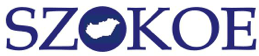 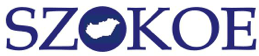 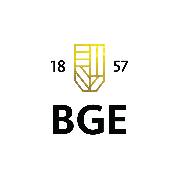 